STŘEDOŠKOLSKÁ ODBORNÁ ČINNOSTObor č. 18: InformatikaSázavaGOJan KollertPardubický kraj						Pardubice 2020STŘEDOŠKOLSKÁ ODBORNÁ ČINNOSTObor č. 18: InformatikaSázavaGOSazavaGOAutor: Jan KollertŠkola:  škola informatiky a ekonomie, s.r.o.Kraj: Pardubický krajKonzultant: Bc. Vlaďka JanůPardubice 2020Prohlášení Prohlašuji, že jsem svou práci SOČ vypracoval samostatně a použil jsem pouze prameny a literaturu uvedené v seznamu bibliografických záznamů.Prohlašuji, že tištěná verze a elektronická verze soutěžní práce SOČ jsou shodné. Nemám závažný důvod proti zpřístupňování této práce v souladu se zákonem č. 121/2000 Sb., o právu autorském, o právech souvisejících s právem autorským a o změně některých zákonů (autorský zákon) ve znění pozdějších předpisů. V Pardubicích dne 03.03.2020………………………………………………Poděkování Chtěl bych poděkovat především Bc. Vlaďce Janů za vedení projektu, za motivaci a podporu v průběhu práce. Dále bych chtěl poděkovat firmě Pekařství a cukrářství Sázava, s.r.o. za ochotu poskytnout mi podklady a podporu pro vývoj projektu.Děkuji také svým spolužákům a učitelům za veškerou podporu po celou dobu vývoje.AnotaceKlíčová slovaMobilní aplikace; Pekařství a cukrářství Sázava; Flutter; .NET, Dart, GraphQLAnnotationThe project was created mainly to prevent the creation of very long queues in the network of bakeries and confectionery Sázava. This solution is particularly useful because customers avoid payment at the cash register and the stress associated with it. The transaction takes place in advance through the payment gateway.The project should target especially the young and middle age category, which is fully experienced with today's use of mobile devices and can use such a system without problems.KeywordsMobile application; Bakery and Confectionery Szava; Flutter; .NET, Dart, GraphQPůvodní vize je systém, který umožní zákazníkům objednat si  zboží předem zvolenou prodejnu, zaplatit prostřednictvím internetového bankovnictví a následně si pro zboží přijít a vyzvednout. Vize se postupně a přepracovává do funkční podoby.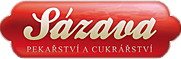 Pekařství a cukrářství SázavaSpolečnost působí na trhu již od roku 1991, kdy z firmy vyvinulaprosperující společnost s  zaměstnanců  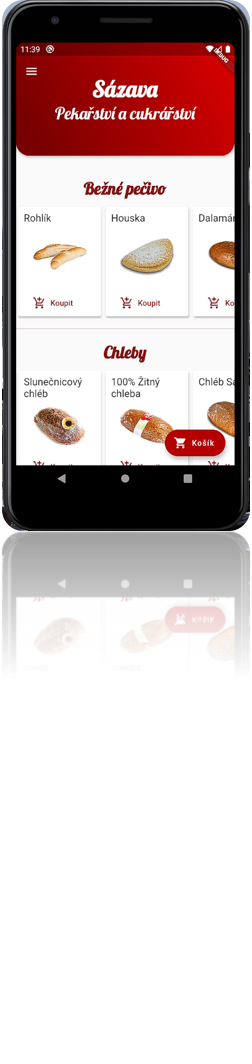 K dnešnímu dni  32 prodejen, a  začín mít problémy s příliš dlouhou frontou a s ní spojenou čekací dobou na obsloužení. FunkceNákupSystém poskytuje zákazníkům mobilní aplikaci stavěnou na platformy a Android. Aplikace zákazníkům nabízí širokou škálu informací o produktech a prodejnách, ale hlavně nabízí  funkci – tvorbu objednávky.Po vybrání produktů dojde ke zvolení prodejny, na které proběhne předání objednávky. Prodejna musí být zvolena před pokračováním do košíku z  důvodu, že pekárna  znamená rozdílné ceny ystém musí nejprve vědět pro jakou prodejnu má zákazníkovi zobrazit cenu. Aplikace navíc pomocí GPS senzoru  nejbližší prodejnu, 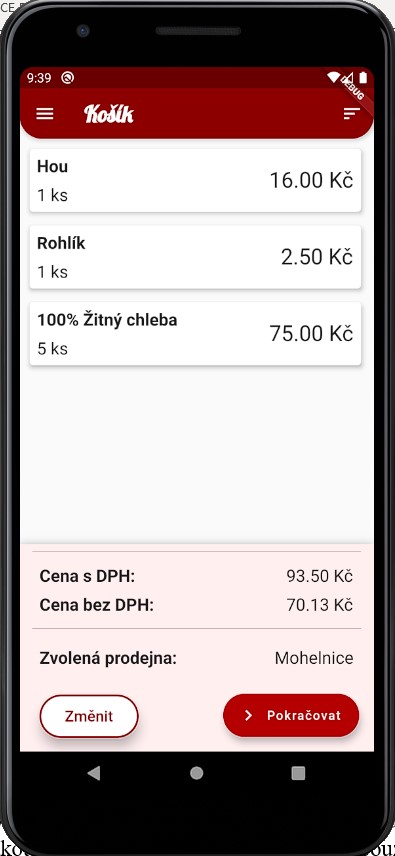 Následně dojde k rekapitulaci a platbě. Platba je pouze v testovacím režimu (žádná reálná transakce neprobíhá, pouze dojde k tvorbě objednávky). Systém platby se bude dále vyvíjet, až bude jasné, jakou platební bránu bude pekařství chtít použít. náhodný PIN kód, kterým se bude zákazník prokazovat u objednávky.Zákazník nyní může dorazit na prodejnuProdejny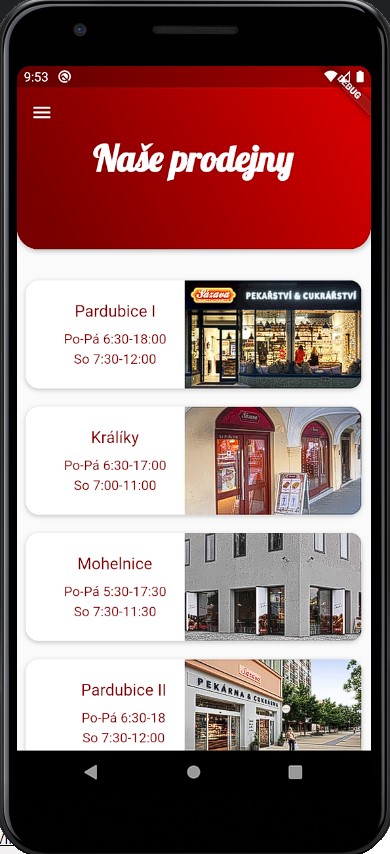 K místu nebude zapotřebí najímat další personál. Na prodejnách se vždy nachází dostatek zaměstnanců, aby jeden mohl přijít k výdejnímu místu a provést výdej zboží.Typy objednávekČasová objednávkaČasová objednávka bude sloužit k automatickému objednávání daný čas. Vhodná bude zejména pokud si zákazník pravidelně objednává například svačiny.Jednorázová objednávka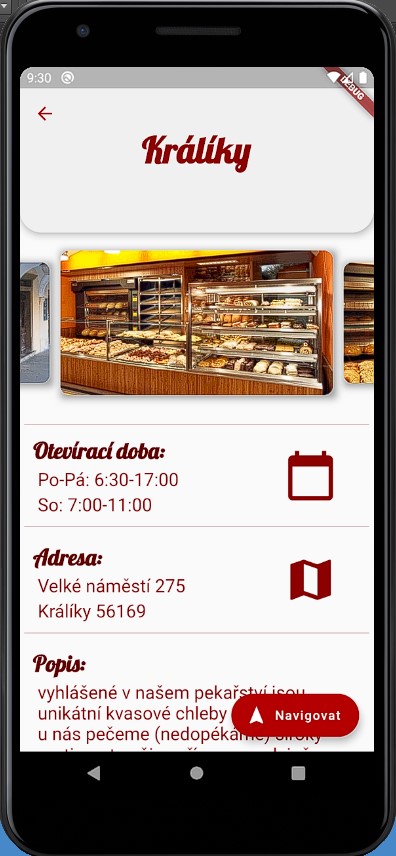 lasický typ objednávky. Jde o jednorázový nákup, kdy si zákazník pokaždé musí vybrat produkty a místo vyzvednutí.  Předběžná objednávkaTento typ objednávky nabíz kompletní sortiment včetně produktů, které nejsou . Předběžná objednávk bude  poskytovat i možnost objednání dortů nebo svatebních koláčků. Zákazníci , ale stačí si dojít až pro připravené zboží. 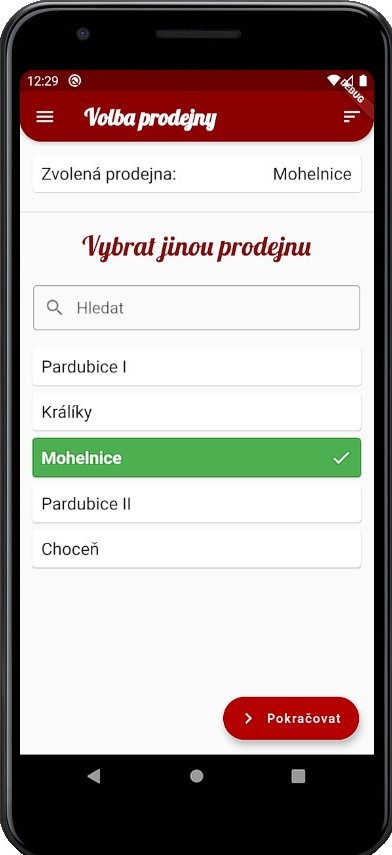 OblíbenéFunkcionalita jedním z posledních kroků  systémuale pouze (účely ání)írozdílných ů, tzn. konkrétní výrobku je Celková aktuálních  stažených 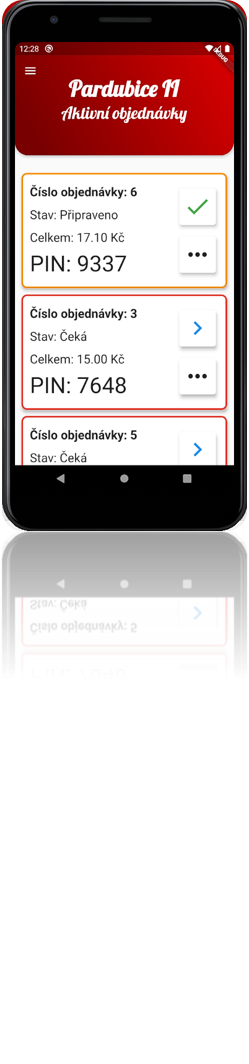 Ze zákona musí prodejce generovat ke každému uzavřenému obchodu daňový doklad. dokladů, bude aplikace posílat daňový doklad pouze v elektronické podobě e-mailem.Zasílání daňového dokladu ou formou odsouhlasí zákazník přímo v obchodních podmínkách aplikace. Existuje více pjiné Konečná volba platební brány na . Teprve poté dojde kieemiplatební touto desetin až  procent prováděné 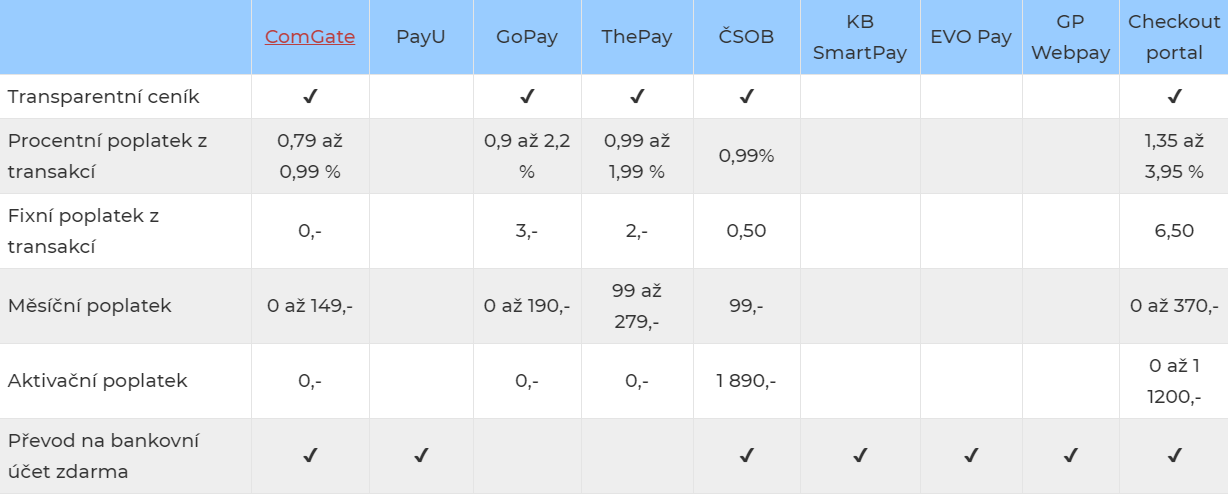 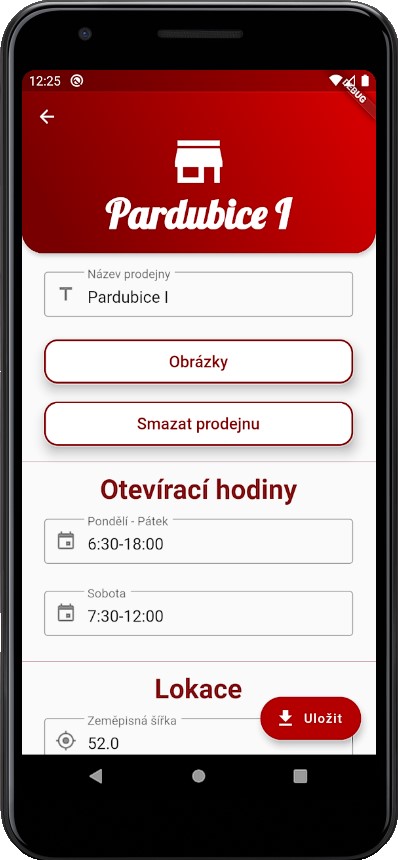 Režimy aplikaceZákaznický režimTento režim nabízí veškeré základní funkce, které zákazník potřebuje. Poskytuje informace o produktech, prodejnách, objednávkách… Nabízí také samotnou funkci objednávání produktů. Veškeré funkce jsou popsané podrobněji v sekci Funkce.Prodejní režimRežim je určen pouze pro prodejny a jejich zaměstnance. Uživatelům přidává roli prodavače pouze administrátor prostřednictvím jeho konzole. V tomto režimu jsou 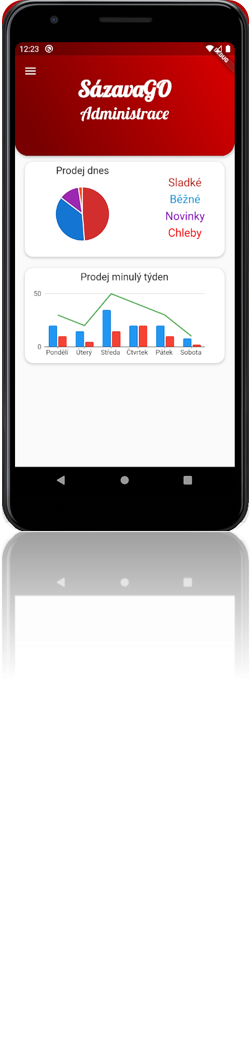 k dispozici pouze stavy objednávek, které jsou vázáné k dané prodejně a jejich PINy. Prodejnu k uživatelům přiřazuje opět administrátor pomocí jeho konzole. Stavy objednávekProdávající mají možnost měnit stav objednávky a prohlížet objednaný sortiment. Při změně stavu objednávky dojde k odeslání notifikace zákazníkovi.V systému se nacházejí celkem tři stavy:Čeká – V tomto stavu je objednávka ve fázi přípravy. Produkty ještě nejsou připraveny k vyzvednutí.Připraveno – V tomto stavu jsou již produkty připraveny a zákazník si pro svoji objednávku může v klidu přijít.Dokončeno – Tento stav znamená, že objednávka byla vyzvednuta, a tudíž je již kompletně uzavřena.Administrátorský režimDo tohoto režimu mají přístup pouze administrátoři, kteří jsou přidáváni do databáze pomocí vývojáře, zejména kvůli zabezpečení. Administrátoři mají největší oprávnění a dokáží upravit v systému téměř vše.Pro administraci se do budoucna počítá s vývojem klasického webového rozhraní, které pro základní naplnění systému prvotními daty bude mnohem vhodnější. Mobilní administrátorské rozhraní tak bude v budoucnu sloužit pouze pro ad hoc úpravy.Možnosti dministrátor má možnost následující parametry:Uživatelé – Možnost přidat, odebrat, zakázat uživatele. K uživateli může být také přiřazena prodejna, a to v případě, kdy se jedná o uživatele s právy prodejny.Produkty – Možnost přidat, odebrat, upravit produkty. Administrátor má možnost upravit obrázek, název či jiné parametry produktů. Mezi tyto parametry patří i ceny. Ceny se upravují zvlášť ke každé prodejně.Prodejny – Možnost přidat, odebrat, upravit prodejny. Prodejně může být změněna poloha, název či dokonce obrázky, které jsou zobrazeny v informacích o prodejně. AnalytikaV administrátorském režimu kromě úprav nalezneme i analytické údaje o prodeji. Aplikace dokáže zobrazit počet prodaných produktů za vybrané období, rozdělit je do kategorií a vypočítat zisk. Kromě informací o prodeji dokáže vyhodnotit i která prodejna má největší využití v tomto systému a kolik uživatelů tuto aplikaci aktuálně používá. SystémArchitekturaSystém má navrženou zcela jednoduchou architekturu. Nemá žádného zbytečného prostředníka a vystačí si pouze s backend a frontend částí. Komunikace probíhá napřímo klient – server, přičemž většinu dat zpracovává sám backend. Frontend již pouze zobrazuje vyhodnocené a zpracované informace.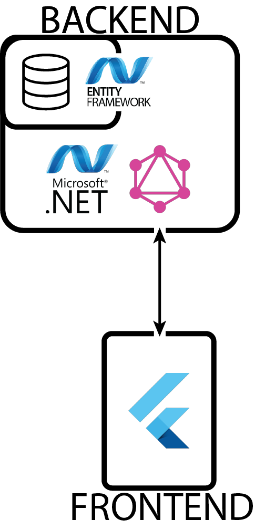 BackendBackend je napojen na databázi pomocí Entity Frameworku, který pomáhá s tvorbou modelů jejich relací. Na serveru se nachází GraphQL endpoint, který značně usnadňuje vývoj, ale také šetří prostředky serveru a rychlost internetu.Databázepři vývoji upřednostněn Frontend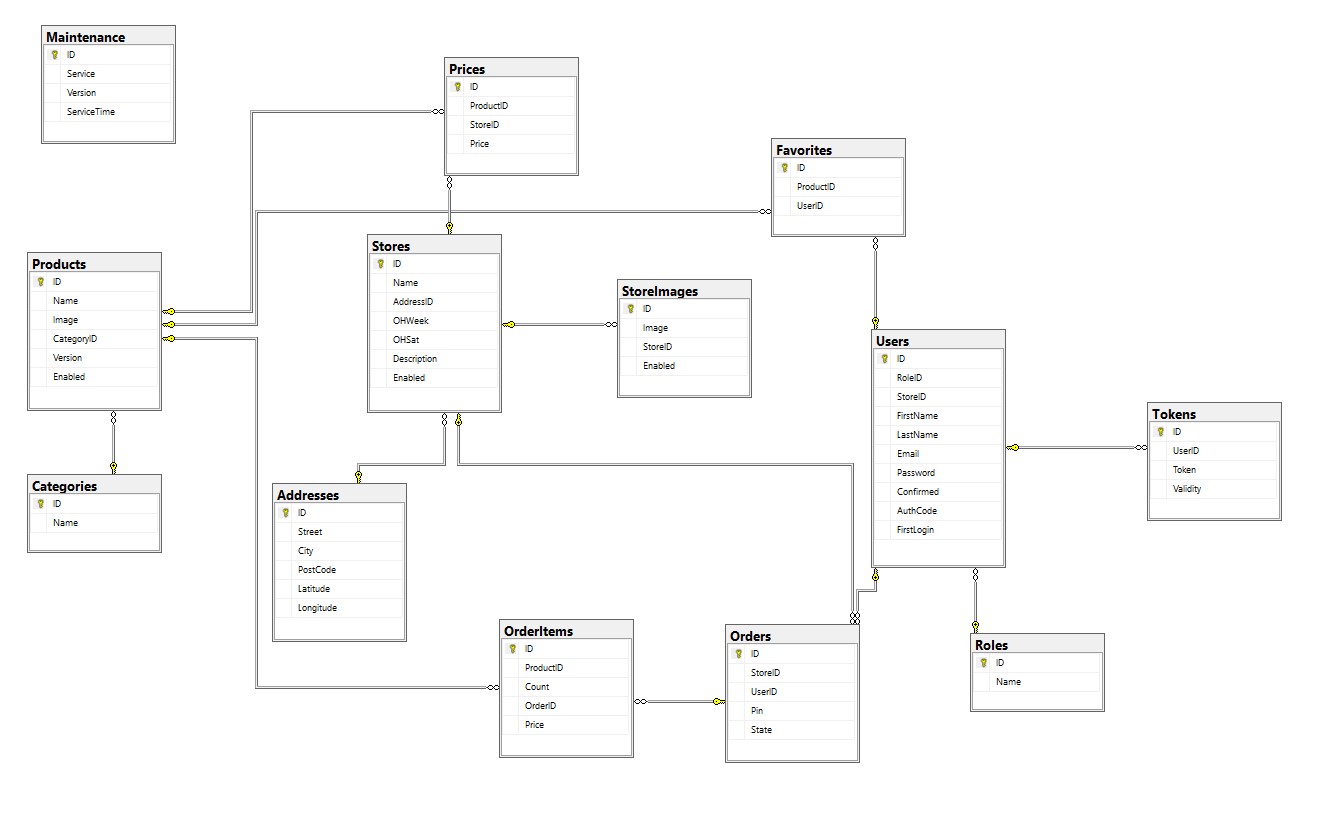 Flutter umožňuje tvořit moderní, uživatelsky přívětivé aplikace, které se budou líbit i náročným. Aplikace je stavěná tak, aby vyhovovala většině věkových kategorií, přičemž samotné ovládání je velmi jednoduché a přehledné.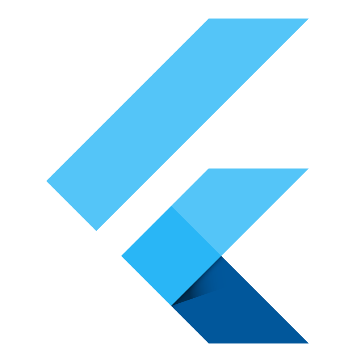 Administrátorský, prodejní a zákaznický režim je sestavěn v jedné jediné aplikaci, což znamená, že lidé z pekařství nepotřebují stahovat, či otevírat další aplikace, ale stačí jim jeden jediný software.ZabezpečeníZabezpečení je rozdělené na dvě části – API autorizace a zabezpečení mobilní aplikace. Obě části jsou tvořené podle doporučených standardů a nejčastěj způsobů.Klíčové vlastnosti zabezpečení systému SázavaGO:Hash hesel s přídavkem tzv. soliPřístup k API pomocí tokenu (omezení dotazů pomocí ID)Časový limit tokenůVyužití Flutter Secure StorageTechnologieBackend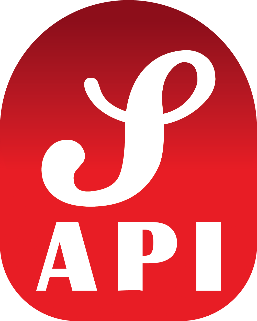 Pro vývoj API byly zvoleny technologie .NET Core, MSSQL a GraphQL. Kombinace byla zvolena na základě kompatibility jejich prvků a na předchozích zkušenost..NET Core umožňuje prostřednictvím Entity Frameworku velmi snadno a rychle komunikovatGraphQL zůinýDotazovací jazyk pro backend aplikace GraphQL poskytuje kompletní a jednoduchý popis existujících dat a dává klientům možnost tázat se přímo na položky (sloupce). Tím vytváří velmi silné prostředí na snadný vývoj.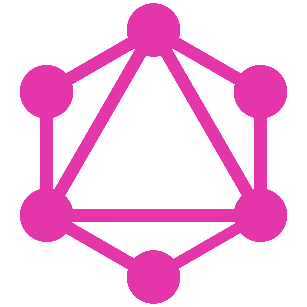 Jazyk je organizovaný do pojmů a typů. Veškerá data jsou dostupná prostřednictvím jediného endpointu. GraphQL používá typy, aby zajistilo, že aplikace se bude moci tázat pouze na reálná data, a že se bude vracet čistý výsledek, případně s pomocnými chybovými hláškami. .NET CoreOpen-source platforma podporovaná a vyvíjená společností Microsoft, která je založená na technologii .NET Framework. Cílem je vytvoření prostředí pro tvorbu výkonných aplikací bez závislosti na specifické platformě, které poběží na libovolném počítači. V tuto chvíli jsou podporované Windows, MacOS a některé distribuce Linuxu. Důležitou součástí .NET Core je kompatibilita s ostatními příbuznými technologiemi jako jsou .NET Framework, Xamarin, Mono, UWP. Tato kompatibilita je umožněna díky knihovnám .NET Standard..NET Core v základu umožňuje vytvoření aplikací pro systémové služby, konzolových nástrojů, či společných částí kódu. .NET Core aplikace lze založit i pro ASP.NET, UWP, Xamarin a další. MSSQLMicrosoft SQL Server je relační databázový a analytický systém pro e-obchody, byznys a řešení datových skladů vyvinutý společností Microsoft.Microsoft SQL Server (MSSQL) je široce používán v podnikovém segmentu. MSSQL je škálovatelná datová platforma, která zahrnuje několik nástrojů ETL (Extract, Transform and Load) a reportingové služby, kde lze data přidávat, upravovat a dotazovat pomocí standardizovaného strukturovaného dotazovacího jazyka (SQL). MSSQL je vyvíjející datová platforma používaná pro velká obchodní a datová řešení v cloudu a na hybridních platformách. Server MSSQL je dnes populární databázové řešení a jednou z jeho nejsilnějších výhod je jeho snadné použití. MSSQL přichází s mnoha vynikajícími nástroji, díky nimž je vývoj databáze rychlý a obratný proces. SQL Server management studio umožňuje každému schválenému uživateli spravovat a udržovat databáze, spouštět dotazy SQL, provádět zálohy a analyzovat výkonnostní grafy. MSSQL se integruje s Visual Studio a poskytuje vývojářům , známou platformu pro vytváření a správu vlastních aplikací, které se hladce integrují se serverem MSSQL. 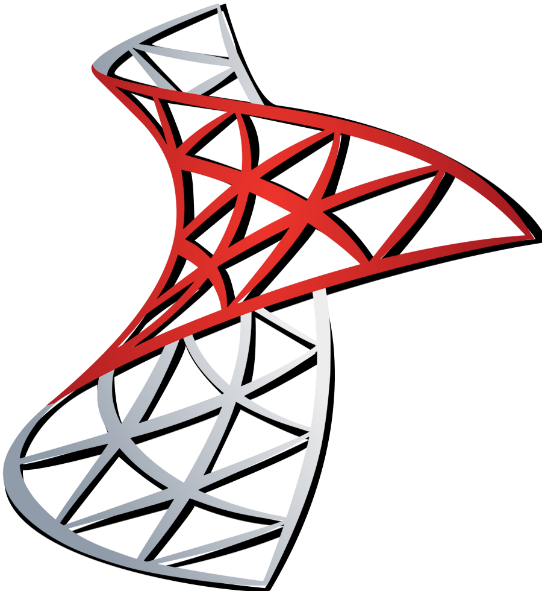 Entity FrameworkEntity Framework byl poprvé vydán v roce 2008, primární záměr framworku je interakce mezi .NET aplikacemi a relačními databázemi. Entity Framework je Object Relational Mapper (ORM), což je typ nástroje, který zjednodušuje mapování mezi objekty v softwaru na tabulky a sloupce relační databáze.ORM se stará o vytváření databázových připojení a provádění příkazů, jakož i o přijímání výsledků dotazů a jejich automatické zhmotnění jako aplikačních objektů..KFrontendFlutter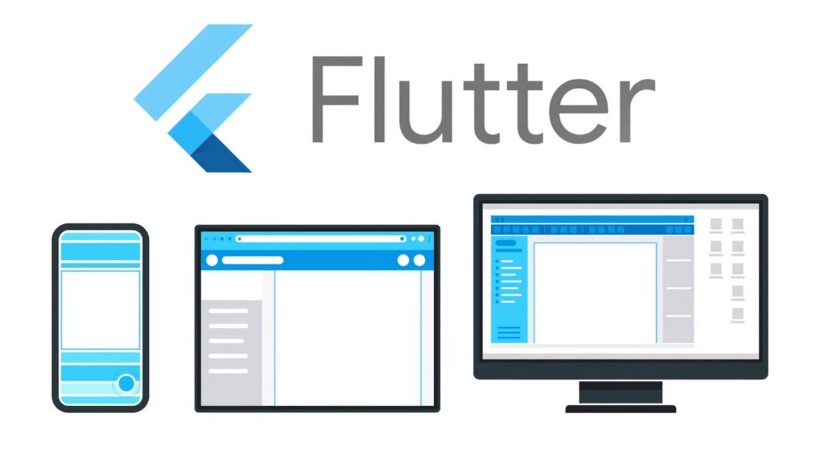 Flutter je framework umožňující vývoj uživatelského rozhraní od společnosti Google. Poskytuje prostředí pro tvorbu moderních, nativně kompilovaných aplikací pro mobilní zařízení, web nebo dokonce desktop, z jednoho jediného kódu. Mezi jeho silné stránky patří:Rychlý vývoj – Sestavení aplikací v řádu milisekund, pomocí stavového hot-reloadu. Bohatá zásoba plně upravitelných widgetů, pro tvorbu jakéhokoliv rozhraní v řádu minut.Expresivní a flexibilní rozhraní – Výsledné funkce jsou zaměřené na nativní zážitek z aplikace pro všechny koncové uživatele. Vrstvená architektura tvoří základ neuvěřitelně rychlého renderování expresivních a flexibilních designů.Nativní výkon – Widgety Flutteru řeší všechny kritické rozdíly mezi různými platformami, jako třeba navigace, ikony, fonty a další. Všechny tyto důležité části jsou kompilovány do nativního ARM strojového kódu pomocí Dart nativních kompilerů.Flutter dokáže sestavit dva základní typy stránek – stavové a statické. Typ stránky určuje, jestli stránka bude udržovat svůj vlastní stav, který bude poté v průběhu kódu možné měnit, nebo zdali bude stránka staticky zobrazená, bez možnosti jejího znovu sestavení, za běhu programu. WidgetyWidget je jednoduchý, předpřipravený, funkční blok kódu, který má úkol poskytovat určitou funkci například vykreslit textové pole.Tento blok je plně upravitelný a v případě, že nám široká nabídka úprav nevyhovuje, je možné si napsat vlastní widget, který bude vyhovovat přesně našim představám.Struktura widgetů funguje na principu stromové architektury (rodič má jednoho nebo více potomků), přičemž základ celé stránky může představovat jeden jediný widget například Scaffold. Pod tento widget následně vkládáme další widgety (potomky), které mohou mít také své vlastní potomky atd. KnihovnyPlatforma pub.dev spadající pod Flutter, je místo, kde lze nalézt širokou nabídku různých knihoven/balíčků. Každý balíček je ohodnocen dle popularity, údržby a kompatibility. Lze také přepínat mezi různými verzemi, aby nedocházelo k problémům s kompatibilitou mezi více knihovnami navzájem. Každý balíček má svůj seznam změn, příklad použití, návod k instalaci a readme. 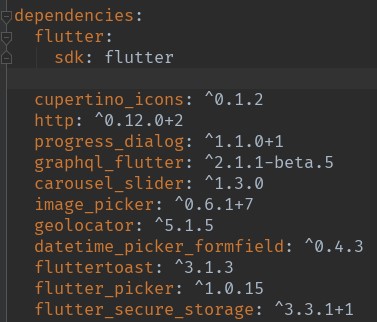 Knihovny se instalují pomocí přidání závislosti do souboru pubspec.yaml, čímž se zajistí automatické stáhnutí a nainstalování balíčku do projektu. DartDart je programovací jazyk pro Jeho nejdůležitější vlastnosti jsou:Optimalizace – programovací jazyk je přímo určen pro tvorbu uživatelského rozhraní.Hot-reload – provádění změn za běhu: pomocí hot-reload funkce je možné vidět okamžitý důsledek změn v programu na spuštěné aplikaci.Rychlý deploy – kompilování do strojového kódu ARM a x64 pro mobilní zařízení, web a backend.TestováníGoogle Play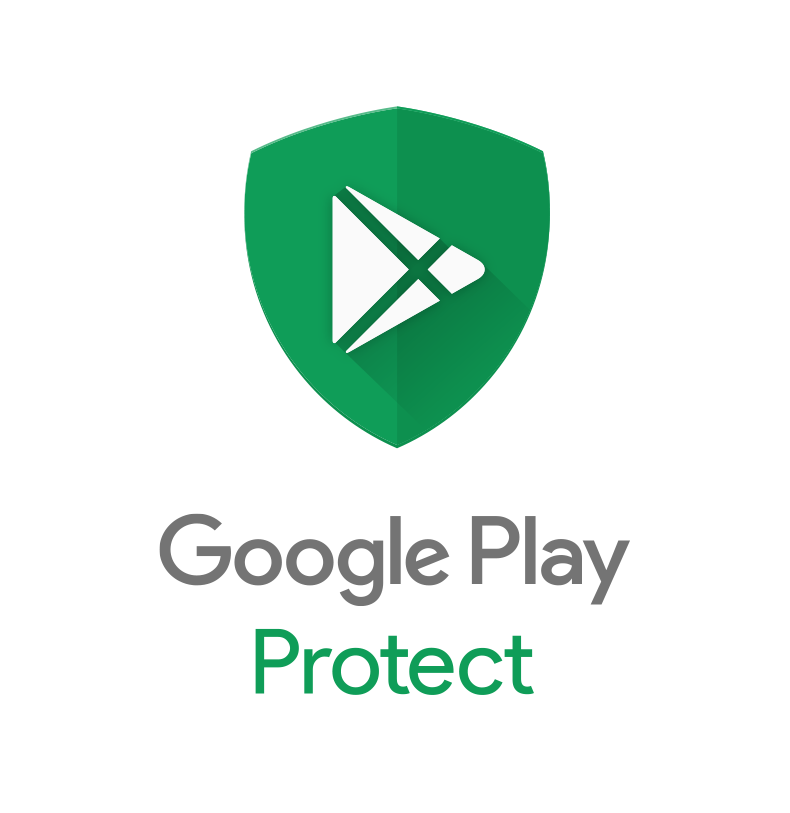 Během jednoho roku se mi podařilo vyvinout mobilní aplikaci pro on-line nakupování v síti pekáren a cukráren Sázava. Aplikace pokrývá všechny tři základní části – zákaznickou, prodejní – pro vyřizování objednávek na prodejně i administrátorskou pro kompletní správu nastavení systému. V současné době je systém ve fázi testování nových funkcionalit a testovacím provozu. Zbývá dodělat webovou aplikaci pro administraci a zavést konkrétní platební bránu pro realizaci on-line plateb.Do ostrého provozu by se aplikace měla dostat koncem léta nebo začátkem podzimu 2020.Po úspěšném zavedení systému do provozu na síti pekáren a cukráren Sázava, plánuji projekt upravit a vytvořit univerzální verzi  pro libovolnou obchodní síť prodejen v České republice.Obrázky1 – Snímek aplikace – Obchod	72 - Snímek aplikace – Košík	83 – Snímek aplikace – Prodejny	84 - Snímek aplikace – Prodejna	95 - Snímek aplikace – Volba prodejny	96 - Snímek aplikace - Prodejní režim	107 - Srovnání platebních bran (3)	108 - Snímek aplikace – Úprava prodejny	1110 - Snímek aplikace - Analytika	1111 - Architektura systému	1312 - Architektura databáze 25. 1. 2020	1413 - Flutter logo (12)	1414 - Sázava API logo	1515 – GraphQL logo (7)	1516 - MSSQL logo (20)	1617 - Flutter framework (12)	1718 - Závislosti projektu	1819 - Google Play Protect (17)	19